MISTRZOSTWA POLSKI AMATORÓW W POWOŻENIU ZAPRZĘGAMI VIII Zawody w Powożeniu Zaprzęgami Jedno i Parokonnymi Kuce Zaprzęgi Czterokonne 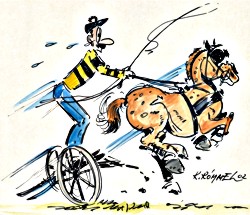 Propozycje Ranga zawodów: Mistrzostwa Polski Amatorów w Powożeniu Zaprzęgami D1, D2, K4Organizatorzy:  SKJ „Tradycja”Miejsce zawodów: Hipodrom Gospodarstwa Agroturystycznego „Tradycja”                                  Siedlnica 167 k/Wschowy (parkur: trawa, rozprężalnia: trawa/piasek, czworobok 40m x100m - trawa)Termin zawodów: 10-11.09.2016 (sobota, niedziela)Osoby oficjalne:Sędzia główny: Witold BogaczSędziowie : Ryszard Szymoniak, Piotr Helon Gospodarz toru: Krzysztof RembowskiDyrektor zawodów: Gracjan Pietruszka Lekarz weterynarii: Maciej Gniazdowski Obsługa medyczna zawodów; Eskulap Sp. J. Wschowa Warunki uczestnictwa:Zgłoszenia wstępne do 10.08.2016 na adres skj_tradycja@wp.pl Zgłoszenia ostateczne wraz z wpłatą do 25.08.2016 (zgłoszenia po terminie – dodatkowa opłata 100zł)  Zgłoszenia na adres: ( zawody@kegle.pl ) (w tytule MPA) – ilość miejsc ograniczona do 40 zaprzęgów, decyduje kolejności zgłoszeń W zgłoszeniu proszę o informacje o rezerwacji boksów dla koniPrawo startu w Mistrzostwach mają:zaprzęgi jedno i parokonne (tylko duże konie, po skończeniu 4 lat) zawodnicy, którzy nigdy nie startowali w klasie C (zawodowcy),konie, które nie startowały w konkursach rangi Mistrzostw Polski i wyżej zawodnicy i luzacy z aktualnymi badaniami lekarskimizawodnicy, którzy najpóźniej w dniu zawodów kończą 16 lat (niepełnoletni zawodnicy muszą startować z pełnoletnim luzakiem),Na maratonie zawodnik i luzak - kaski obowiązkowo oraz kamizelki ochronne („żółwiki”)Zawodnik przez całe zawody startuje jedna bryczką ( maratonową ) również w próbie ujeżdżenia i zręczności. Ubiór zawodnika i luzaka dostosowany do typu bryczki – strój sportowy. W bryczkach wymagane koła lane, dopuszcza się start na ogumieniu pneumatycznym – zawodnik otrzymuje na wstępie 10 pkt. karnych Program zawodów: 09.09.2016 Piątek 9:00 – otwarcie stajni 09.09.2016 Piątek 17:00 – oglądanie trasy maratonu z Gospodarzem Toru 09.09.2016 Piątek 20:00 – odprawa techniczna zawodników z Sędzią Głównym 10.09.2016 Sobota 8:00 – próba ujeżdżenia „A” 10.09.2016 Sobota ok. 14:00 -15:00  próba maratonowa „B”11.09.2015 Niedziela 12:00  – próba zręczności „C”10.09.2015 Niedziela 16:00 – dekoracja, zakończenie zawodów Próba ujeżdżenia: Program MPMK – konie 4–letnie  (zgodnie z Regulaminem Powożenia Art. 4 p. 1-6)Próba terenowa: wg tabeli 1B ( zgodnie z Regulaminem Powożenia Art. 4 p. 1-10)Próba zręczności: (zgodnie z Regulaminem Powożenia Art. 4 p. 1-9)Maraton oraz próba zręczności będą rozgrywane wg parametrów klasy N. Godziny rozpoczęcia konkursów mogą ulec zmianie.klasyfikacja wg poniższego; D1 - Duże konie – pojedynki – konkurs A + B + C D2 - Duże konie  - pary – konkurs A + B + C K4 - kuce – czwórki – konkurs C – do sklasyfikowania tej kategorii w ramach MPA niezbędne jest udział min 4 zaprzęgów ( przy mniejszej ilości będą to przejazdy pokazowe )  Nagrody:Dla wszystkich uczestników pamiątkowe upominkidla 25% startujących floot’spuchary – za trzy pierwsze miejsca nagrody rzeczowe finansowe wg tabeli 	*nagroda finansowa stanowiąca 50% z całości wpisowego wpłaconego w konkursie K4 Opłaty organizacyjne:opłata z boks - 200 zł za czas trwania zawodów,wpisowe - 200 zł za całe zawody( dotyczy dużych koni ) wpisowe dla kucy 150 zł od zaprzęgu , (zgłoszenia po terminie – dodatkowa opłata 100zł)podłączenie do prądu - koniowóz 100 zł, bus 75 zł, za czas trwania zawodów.Przedpłata na boksy/wpisowe w wysokości 250 zł powinna zostać zapłacona do dnia,	25.08.2016  na konto: 	Bank Gospodarki Żywnościowej S.A. Oddział we Wschowie 	98 2030 0045 1110 0000 0177 3150Szczepienia ochronne przeciwko grypie koni. Obowiązuje następujący schemat
szczepień:
a. szczepienie podstawowe:
- pierwsze szczepienie - w dniu rozpoczęcia szczepień
- drugie szczepienie - nie wcześniej niż 21-go dnia i nie później niż 92
dnia od pierwszego szczepienia
b. szczepienie przypominające:
- co 6 miesięcy od ostatniego szczepienia (jest dopuszczalny 21 dniowy okres
karencji)
żadne szczepienie przypominające nie może się odbyć później niż na 7 dni
przed przybyciem na zawody.Zalecane ubezpieczanie zawodników i koni od następstw nieszczęśliwych wypadków oraz od innych zdarzeń losowychPowożący oraz luzak nie mający 18 lat – wymagana pisemna zgoda rodziców, opiekunów do udziału w zawodach   Organizator nie ponosi odpowiedzialności za kradzieże, wypadki i inne szkody mogące wyniknąć w trakcie transportu, pobytu w stajniach i uczestnictwa w zawodach. Organizator zastrzega sobie prawo do korekt w programie i propozycjach zawodówRegulamin zawodów, formularz zgody dla nieletnich - dostępne będą na FB SKJ ora na www.driving.pl  po 10.08.2016. Kontakt: 783 99 77 23 – Gracjan Pietruszka W imieniu organizatoraGracjan PietruszkaPrezes SKJPropozycje zaakceptowane przez LZJ w dniu KODEKS POSTĘPOWANIA Z KONIEMI. Na wszystkich etapach treningu i przygotowań konia do startu w zawodach, dobro konia musi stać ponad wszelkimi innymi wymaganiami . Dotyczy to stałej opieki, metod treningu, starannego obrządku, kucia i transportu.II  Konie i jeźdźcy muszą by ć wytrenowani , kompetentni i zdrowi zanim wezmą udział wzawodach. Odnosi się to także do podawania leków i środków medycznych, zabiegów chirurgicznych zagrażających dobru konia lub ciąży klaczy, oraz do przypadków nadużywania pomocy.III  Zawody nie mogą zagrażać dobru konia. Wymaga to zwrócenia szczególnej uwagi na teren zawodów, powierzchnię podłoża, pogodę, warunki stajenne, kondycję koni i ich bezpieczeństwo także podczas podróży powrotnej z zawodów.IV Należy dołożyć wszelkich starań, aby zapewnić koniom staranną opiekę po zakończeniu zawodów, a także humanitarne traktowanie po zakończeniu kariery sportowej. Dotyczy to właściwej opieki weterynaryjnej obrażeń odniesionych na zawodach, spokojnej starości, ewentualnie eutanazji.V. PZJ zachęca wszystkie osoby działające w sporcie jeździeckim do stałego podnoszenia swojej wiedzy oraz umiejętności dotyczących wszelkich aspektów współpracy z koniem.konkurs/m-ceIIIIIID 1800 zł400 zł200 złD 21.000 zł600 zł400 złK 4 *